INLÄRNING GENOM RÖRELSESPRÅKDIDAKTISKA IDÉER FÖR UNDERVISNINGENI SPANSKA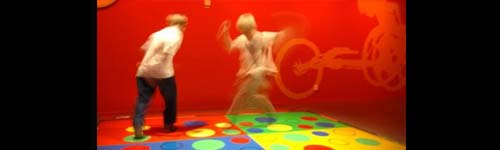 25 de enero de 2014Himmelskällan, Norra Lundby, VarnhemPROGRAMAAnordnas av:Spanska tonerwww.fernandoalvarez.seInlärning genom rörelse.Språkdidaktiska idéer för undervisningen i spanska.Denna praktiska och aktiva workshop riktas till spansklärare eller blivande spansklärare. Den består av dynamiska aktiviteter och projekt med fokus på rytm, rörelse, handling, sång och självständighet i andraspråksinlärning, särskilt spanska. Alla idéer, resurser och exempel som presenteras kommer att hjälpa deltagarna att planera och utforma sina egna aktiviteter och projekt. Syftet med workshopen är också att möjliggöra ett utbyte av tankar och pedagogiska erfarenheter kring andraspråksinlärning, kollegor emellan.MedverkandeFernando Álvarez. Licenciado en Filología Semítica (Universidad Complutense de Madrid) y 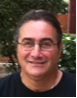                       profesor de español (Universidad de Estocolmo). Profesor de español en Suecia                       desde 1985. Formador de profesores de Lenguas Modernas en el Dpto de                       Formación Permanente de la Universidad de Uppsala. Ha dirigido varios cursos  	         y talleres  para profesores sobre diversos temas, y en especial sobre el uso de la                       canción como recurso didáctico en la enseñanza de español. Autor de materiales                       didácticos. Locutor, escritor y productor de programas de radio en español en la radio educativa de Suecia (Utbildningsradion). Cantante y escritor de canciones.Francisco Lara. Licenciado en Filología Románica (Universidad de Sevilla) y profesor de ELE 	          desde 1990. Profesor de ELE en Francia, Dinamarca y Alemania. En la actualidad 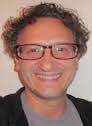           imparte clases de español y Capoeira a niños y jóvenes en la Escuela           Internacional de la Paz de Colonia, Alemania. Formador de profesores de ELE.           Larga experiencia como director de talleres de formación en distintas En la           actualidad colabora con sesiones y talleres didácticos en diferentes programas de           formación. Autor de materiales didácticos. Autor y director del musical para niños "Muzzical" basado en la serie de la cadena BBC para aprender lenguas Muzzy. Colaborador habitual en la sección Didactired del Centro Virtual Cervantes con actividades de reflexión para profesores de ELE para niños.Niki Levemark. Licenciada en Fisiología (Universidad de Colorado), graduada como           profesora de educación física (Universidad de Estocolmo) y como profesora de 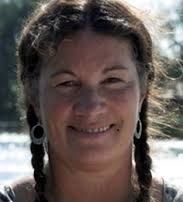           español (Universidad de Mälardalen). Ha dirigido varios talleres para profesores           sobre la aplicación didáctica de la música y el baile en la enseñanza de lenguas.          Actualmente trabaja como profesora de español en Nyköpings Enskilda           Gymnasium.Eduardo Galindo. Licenciado en Filología Hispánica (Universidad de Cádiz). Master en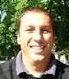          Enseñanza de Español como Lengua Extranjera con un estudio sobre la          afectividad en las aulas suecas. Profesor de español desde 1995 en diferentes          instituciones. Actualmente, es profesor titular y, en diferentes periodos,          responsable del Área Académica del Instituto Cervantes de Estocolmo. Ha          colaborado con diferentes talleres10:00-10:15PresentationFernando Álvarez10:15-11:45Inlärning i rörelse Francisco Lara11:45-12:30Dansens språkNiki Levemark12:30-13:15Lunch13:15-14:00Presentation av DELE (Diploma de Español Lengua Extranjera)Eduardo Galindo,Instituto Cervantes14:00-15:00Inlärning i rörelseFrancisco Lara15:00-15:15Fika15:15-16:00Dansens språk  Niki Levemark 16:00-16:30Lär dig spanska genom att sjungaFernando ÁlvarezDatum25 j anuari 2014 (10:00-17:00)PlatsHimmelskällan, Norra LundbyMålgruppLärare och blivande lärare i spanska Pris650 SEK (program, material, lunch och fikaSista datum för anmälan2014-01-15Information och anmälanfernando@montalban.se, 072-565 19 54